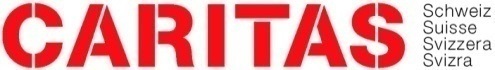 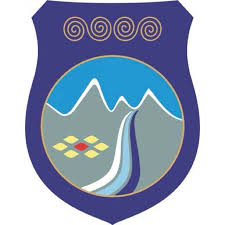 Komuna e Istogut		Komisioni për përzgjedhjen e fermerëve përfituesDREJTORIA PËR BUJQËSI, PYLLTARI DHE HIDROEKONOMI NË BASHKËPUNIM ME CARITASIN ZVICERAN Kriteret për përzgjedhjen e fermerëvePËRPARËSI KANË:Fermerët e përkushtuar për kultivim dhe prodhim.Familjet me gjendje të rëndë ekonomike.Kryefamiljaret Femra.Fermerët që kanë traditë në këtë veprimtari.Fermerët që nuk kanë përfituar asnjëherë nga DBPZHR (Drejtoria e Bujqësisë, Pylltarisë dhe Hidroekonomi).Emri i aplikuesit 	:Telefoni		:Adresa		:Data			:Vlerësimi i komisionit:Vërejte: Përpos kritereve kryesore të lartëpërmendura, Komisioni posedon të drejtën për të selektuar apo eliminuar kandidatët në bazë të informatave dhe njohurive të anëtarëve të  komisionit dhe shoqatave lokale për ata fermerë që janë të përkushtuar apo jo për prodhimtarinë bujqësore në bazë të përvojave nga e kaluara.Fermerët duhet të participojnë në vlerë prej 15%.Kriteret kryesorePOJOPosedimi i letërnjoftimin e Republikës së Kosovës.Banor i Komunës së IstogutPosedimi i vërtetimit për tatimin në pronë.Lista poseduese e tokësAnëtarë i shoqatave lokale.Burimi i ujit në apo afër parcelës.Përfitues i mëhershëm i granteve nga komuna